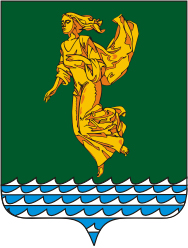 В соответствии с Федеральным законом от 06.10.2003 года № 131-ФЗ «Об общих принципах организации местного самоуправления в Российской Федерации», руководствуясь Уставом Ангарского городского округа, Дума Ангарского городского округаРЕШИЛА:Внести в Положение о приватизации муниципального имущества Ангарского городского округа, утвержденного решением Думы Ангарского городского округа от 24.06.2015 года № 29-05/01рД (в редакции решений Думы Ангарского городского округа от 30.09.2015 года № 84-07/01рД, от 30.09.2016 года № 217-22/01рД, от 27.06.2018 года    № 403-52/01рД, от 29.05.2019 года № 491-66/01рД, от 27.05.2020 года № 586-83/01рД, от 30.10.2020 года № 05-02/02рД, от 25.02.2021 года № 46-09/02рД, от 25.08.2021 года           № 88-16/02рД, от 28.10.2021 года № 101-19/02рД), далее – Положение, следующее изменение:главу 4 Положения дополнить пунктом 4.21 следующего содержания:«4.2.1 Кроме сведений, указанных в пункте 4.2 настоящего Положения, Комитетом готовятся и прилагаются к проекту Прогнозного плана приватизации (внесения изменений и дополнений в Прогнозный план приватизации), и одновременно направляются в Думу Ангарского городского округа в электронном виде следующие материалы:- справочная информация Комитета о нецелесообразности использования муниципального имущества для муниципальных нужд, а также об отсутствии потребности в предлагаемом муниципальном имуществе, с приложением запросов Комитета и ответов отраслевых (функциональных) органов администрации Ангарского городского округа и их подведомственных предприятий и учреждений;- выписки из Единого государственного реестра недвижимости, с учетом соблюдения требований законодательства РФ о персональных данных;- фотографии муниципального имущества, включенного в проект Прогнозного плана приватизации (внесения изменений и дополнений в Прогнозный план приватизации), за исключением линейных объектов, расположенных скрыто,  сделанные не более чем за 30 календарных дней до дня внесения в Думу Ангарского городского округа проекта Прогнозного плана приватизации (внесения изменений и дополнений в Прогнозный план приватизации). Фотографии должны позволять идентифицировать муниципальное имущество (фотографии должны быть сделаны под разными углами, с разным удалением, с привязкой к местности, с указателями улично-адресной сети местонахождения муниципального имущества (по возможности)).Комитетом также могут предоставляться в Думу Ангарского городского округа другие документы, связанные с муниципальным имуществом, включенным в проект Прогнозного плана приватизации (внесения изменений и дополнений в Прогнозный план приватизации): технические и иные характеристики, сведения об ограничениях, содержащихся в Едином государственном реестре недвижимости.».Настоящее решение вступает в силу после его официального опубликования.Опубликовать настоящее решение в газете «Ангарские ведомости».Председатель ДумыАнгарского городского округа                                                                            А.А. ГородскойМэр Ангарского городского округа                                                                          С.А. ПетровИркутская областьДУМА Ангарского городского округа второго созыва 2020-2025 гг.РЕШЕНИЕ24.02.2022                                                                                                         № 162-28/02рД⌐                                                                     ¬О внесении изменения в Положение о приватизации муниципального имущества Ангарского городского округа, утвержденного решением Думы Ангарского городского округа от 24.06.2015 года           № 29-05/01рД